SOLICITUD DE ESTANCIA DE INVESTIGACIÓN ALUMNOS DE DOCTORADO ESPAÑOLES Alumno de doctorado Visitante			        Profesor Tutor Fdo:							          Fdo:En Sevilla, a                 de                    de  202SR/A. DIRECTOR DEL DEPARTAMENTO DE ECONOMÍA APLICADA IDatos del ALUMNO DE DOCTORADODatos del ALUMNO DE DOCTORADODatos del ALUMNO DE DOCTORADOApellidos y nombre:Apellidos y nombre:Apellidos y nombre:Universidad de origen:departamento:Comunidad Autónoma:Universidad de origen:departamento:Comunidad Autónoma:Universidad de origen:departamento:Comunidad Autónoma:DNI:              Correo electrónico:Móvil:Datos del PROFESOR TUTOR EN EL DEPARTAMENTODatos del PROFESOR TUTOR EN EL DEPARTAMENTODatos del PROFESOR TUTOR EN EL DEPARTAMENTOApellidos y Nombre:Área: ECONOMÍA APLICADA 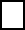           METODOS CUANTITATTIVOS PARA LA ECONOMÍA Y LA EMPRESA Apellidos y Nombre:Área: ECONOMÍA APLICADA           METODOS CUANTITATTIVOS PARA LA ECONOMÍA Y LA EMPRESA Apellidos y Nombre:Área: ECONOMÍA APLICADA           METODOS CUANTITATTIVOS PARA LA ECONOMÍA Y LA EMPRESA Periodo de la estanciaPeriodo de la estanciaPeriodo de la estanciaFecha de Inicio:Fecha final:Fecha de Inicio:Fecha final:Fecha de Inicio:Fecha final:Datos del Proyecto Investigador Datos del Proyecto Investigador Datos del Proyecto Investigador Título: Título: Título: Breve Descripción:Breve Descripción:Breve Descripción:Actividades complementarias (seminarios a impartir, etc):Actividades complementarias (seminarios a impartir, etc):Actividades complementarias (seminarios a impartir, etc):